Доступная средаГАПОУ ПО «Пензенский колледж информационных и промышленных технологий (ИТ-колледж)», г. Пенза, ул. Пушкина, 137Входная группа при входе на территорию учреждения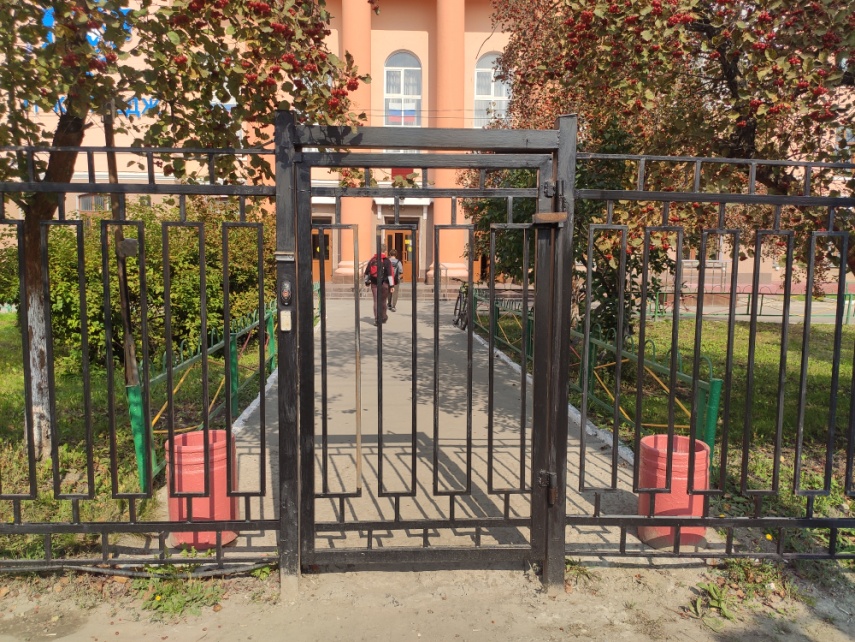 Входная группа основного входа в здание учебного корпуса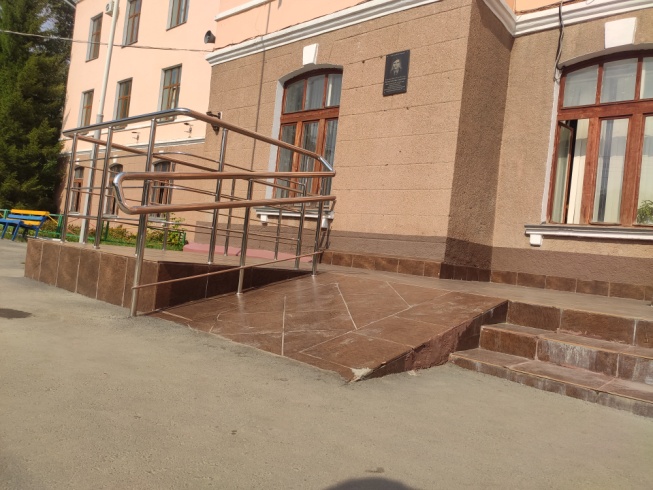 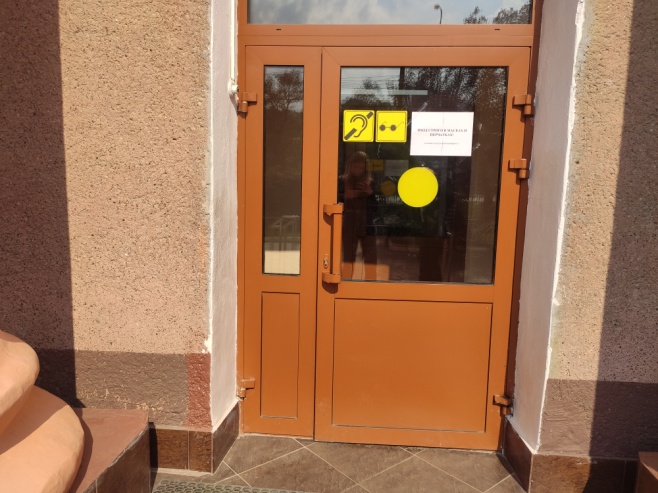 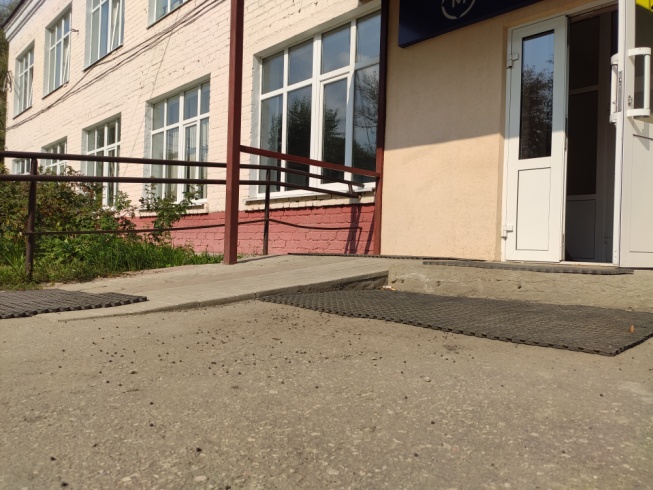 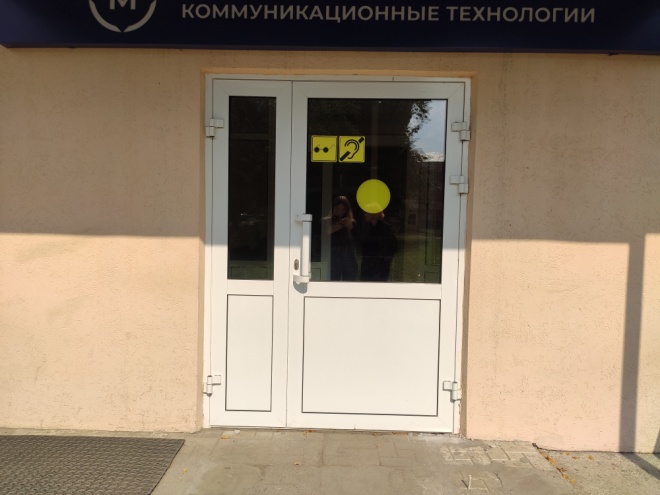 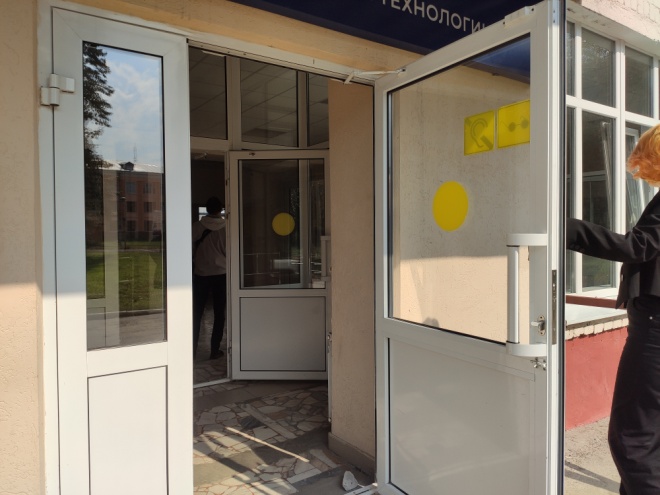 Коридоры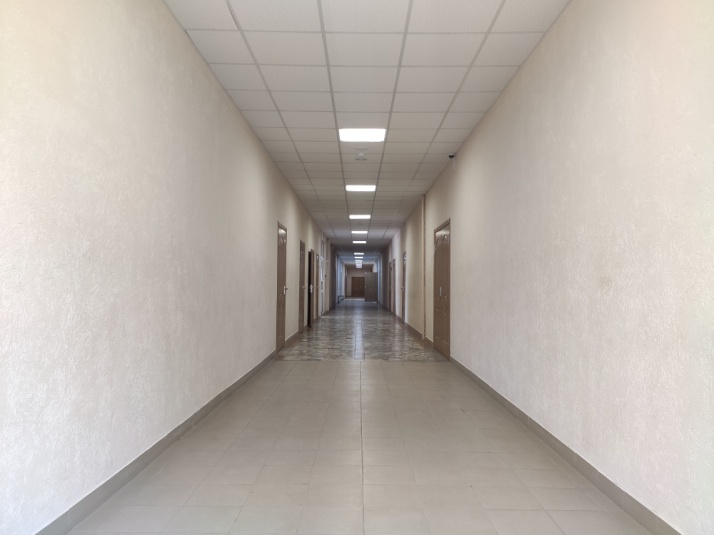 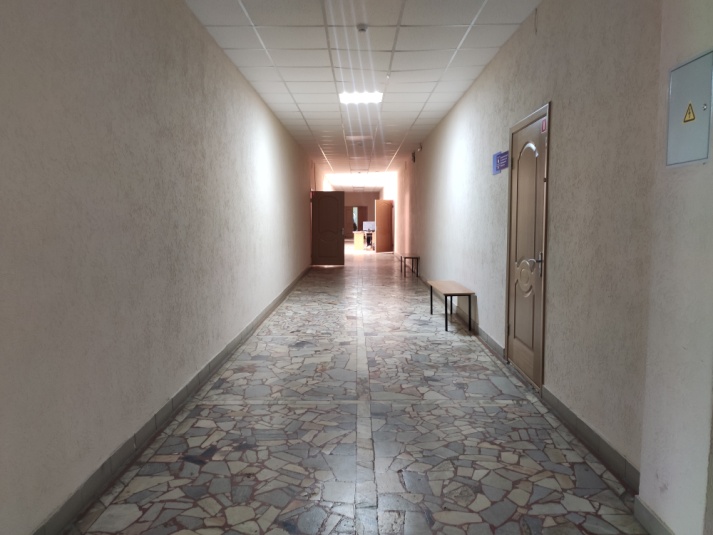 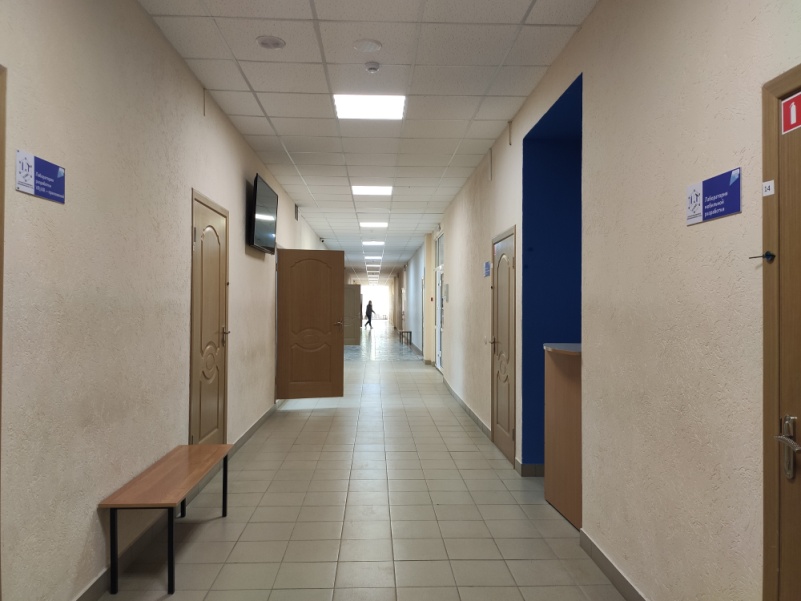 Лестничные марши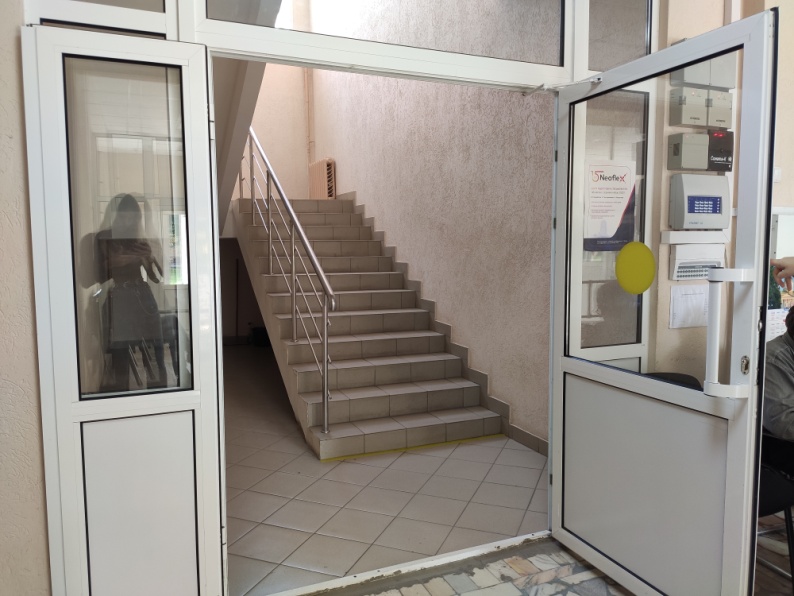 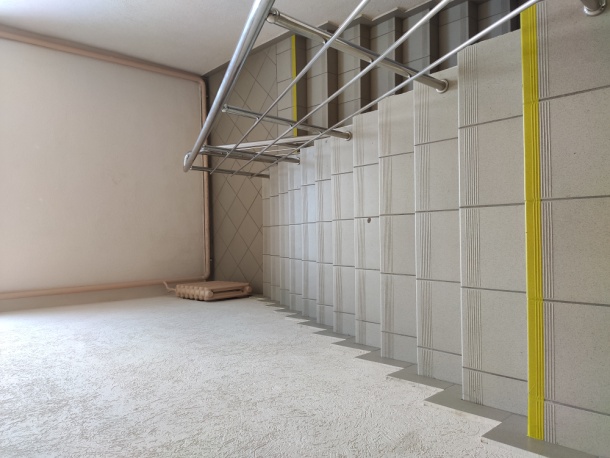 Санитарные узлы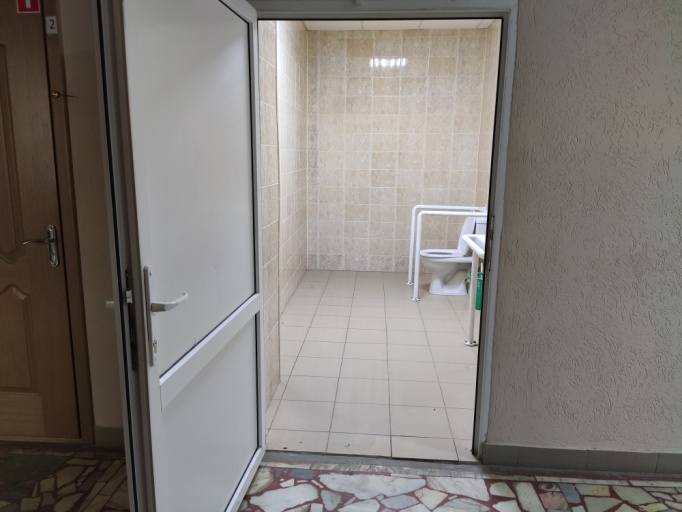 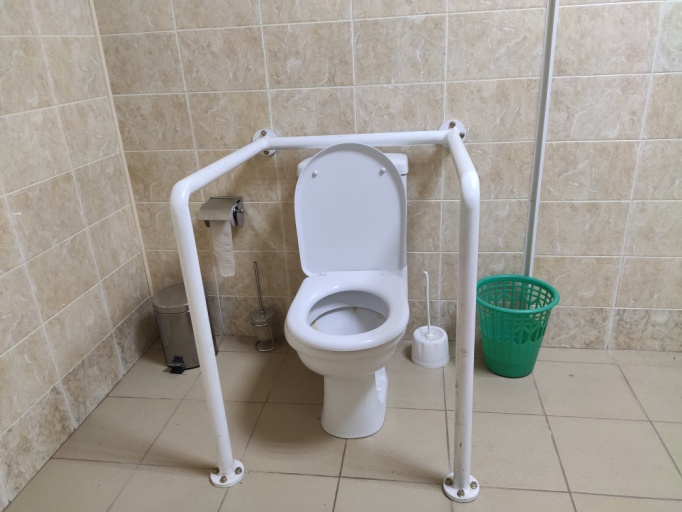 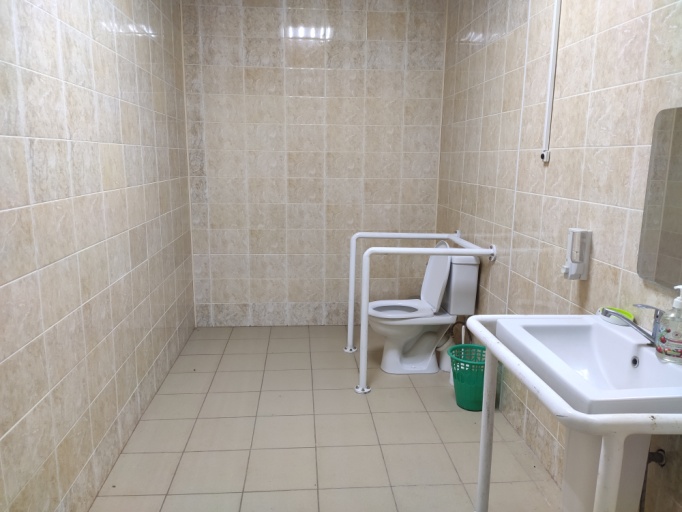 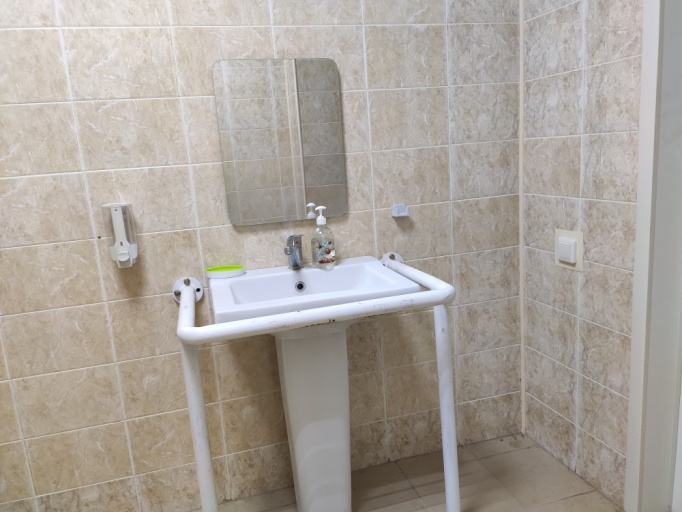 ГАПОУ ПО «Пензенский колледж информационных и промышленных технологий (ИТ-колледж)», г. Пенза, проспект Строителей, 7Входная группа основного входа в здание учебного корпуса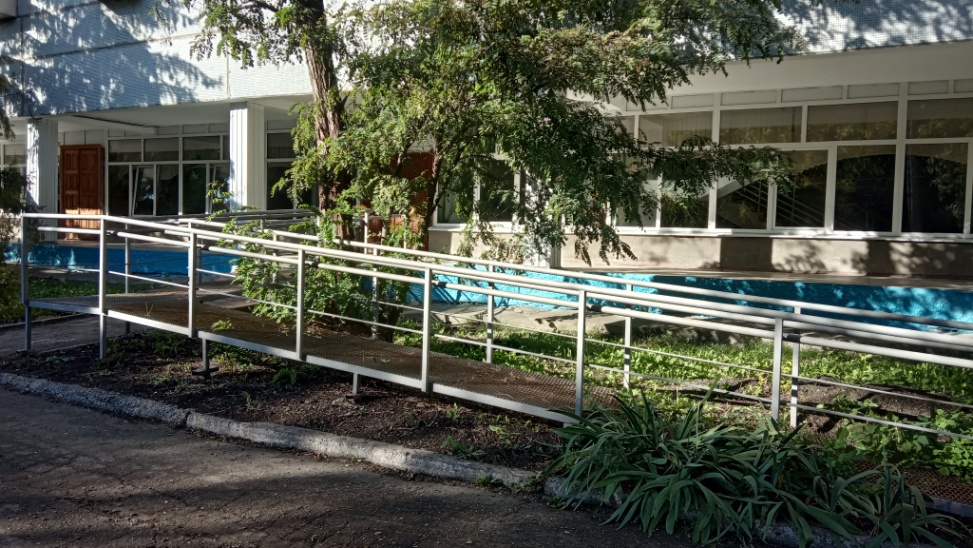 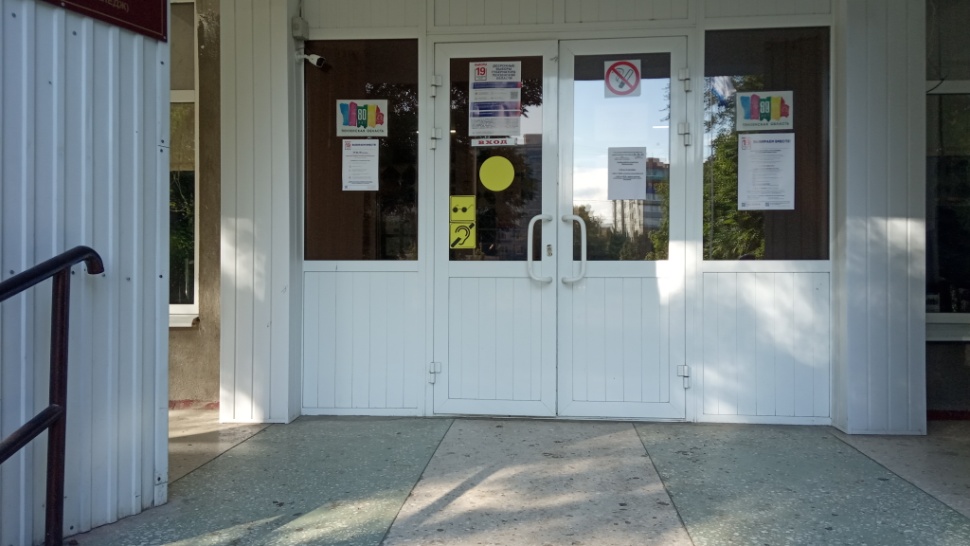 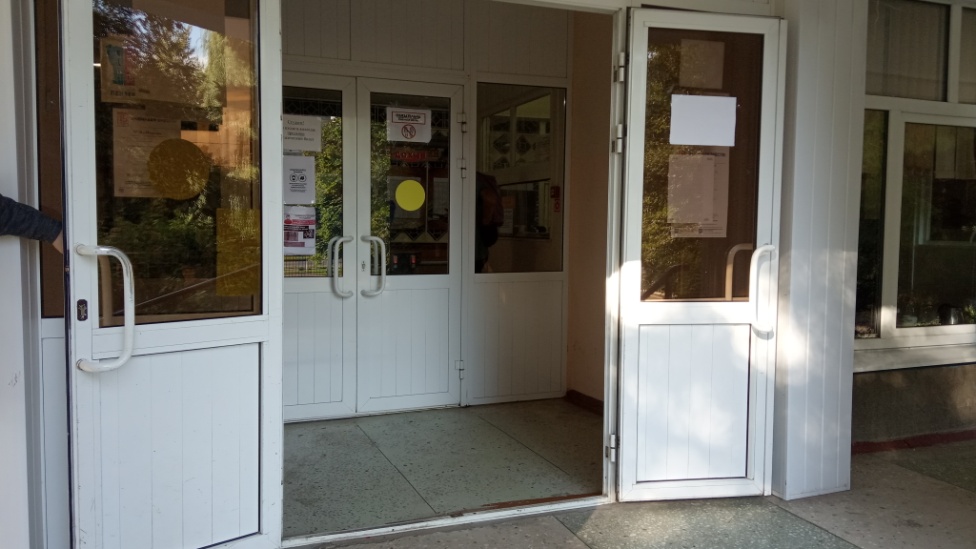 Коридоры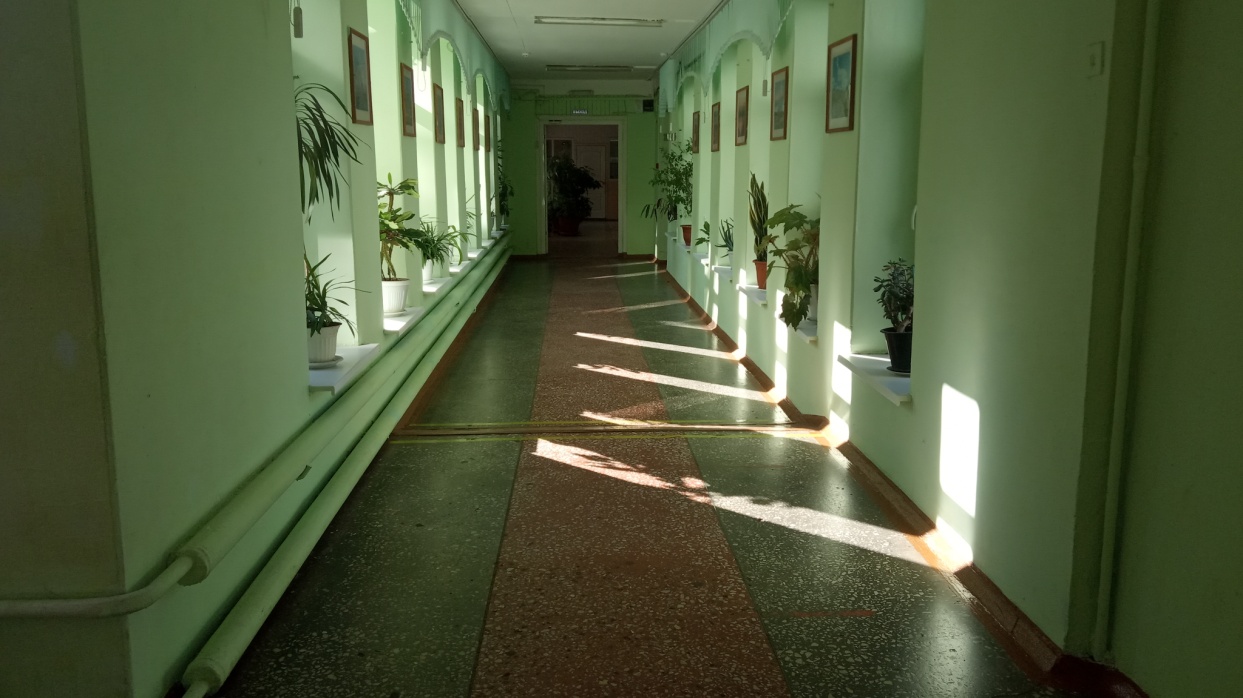 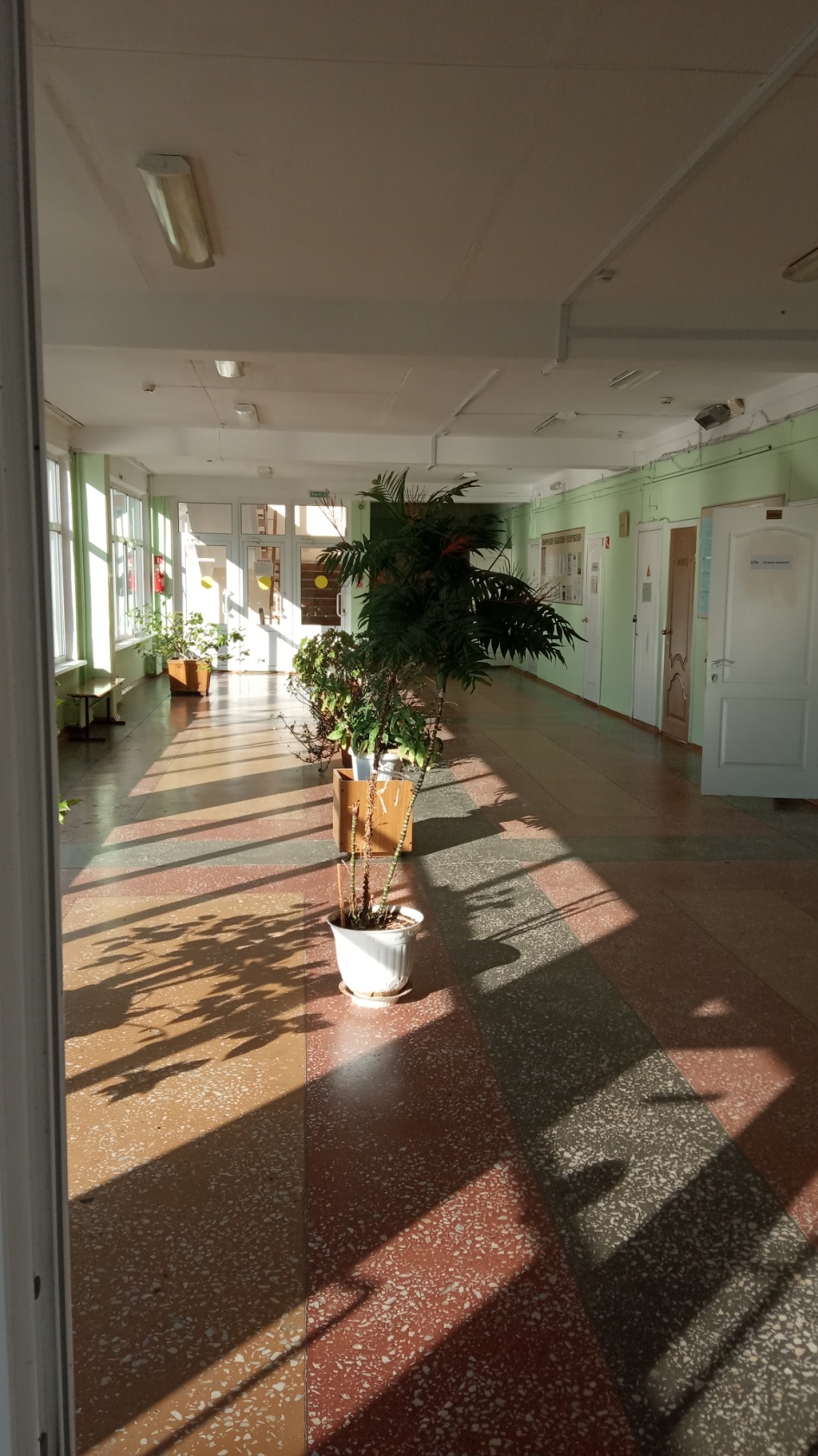 Лестничные марши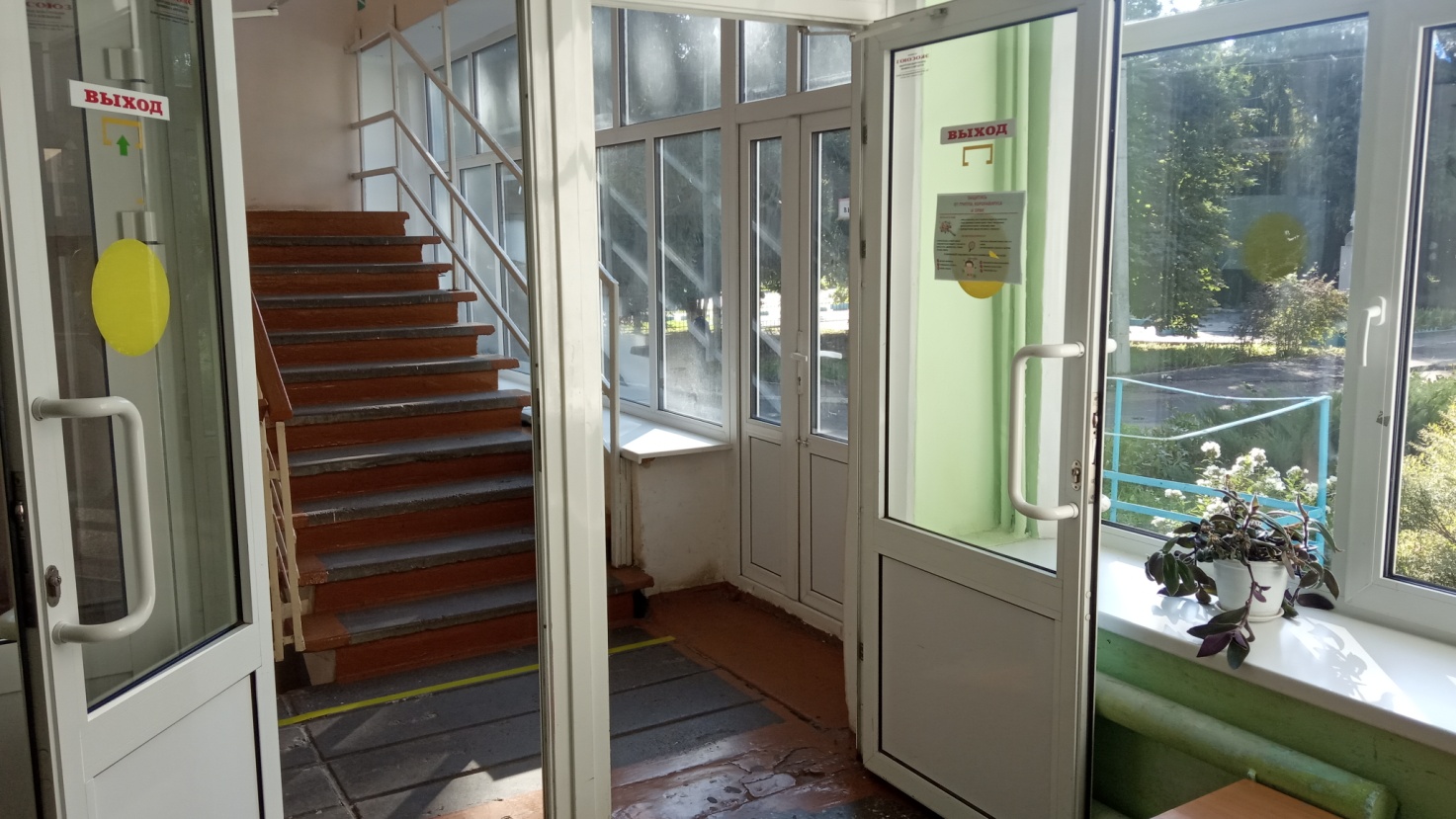 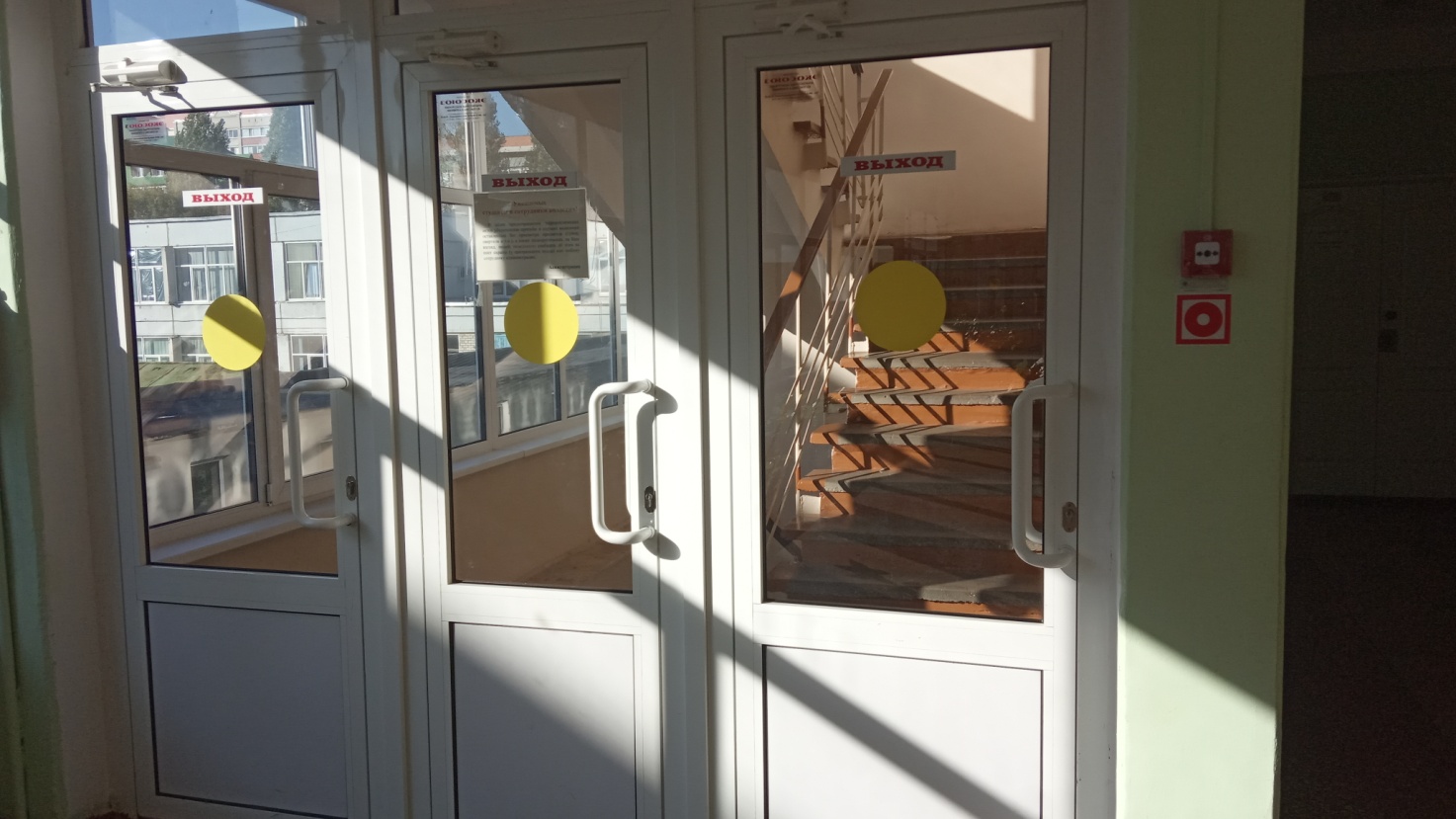 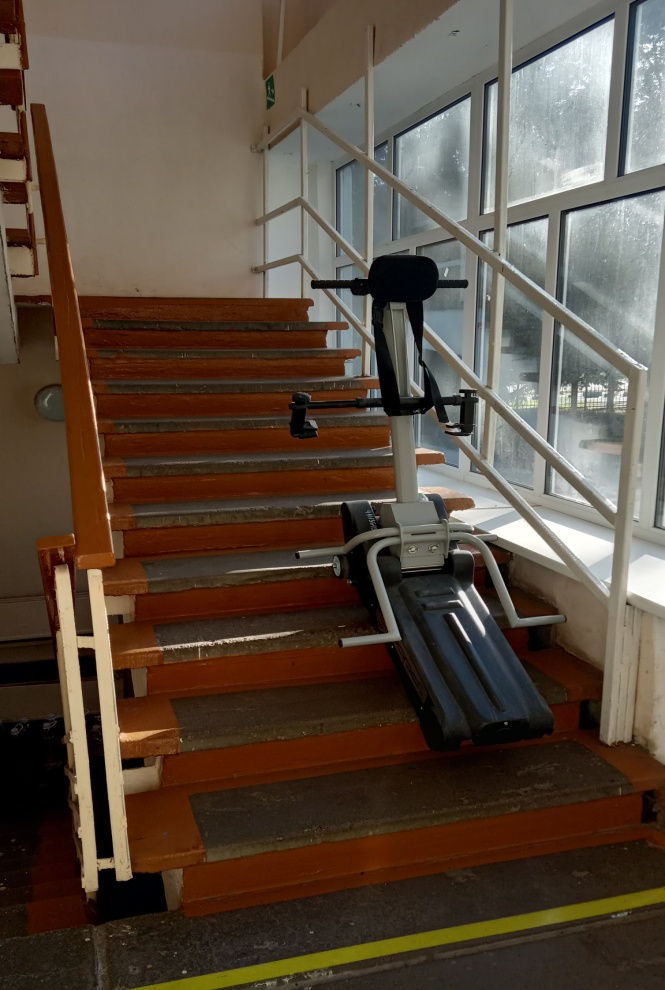 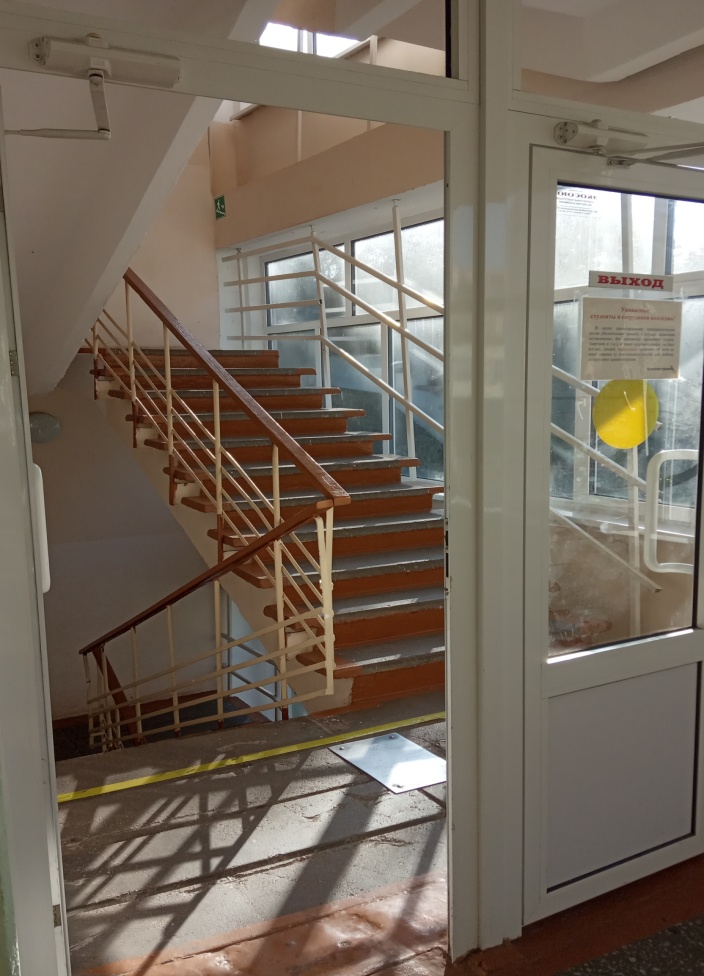 Санитарные узлы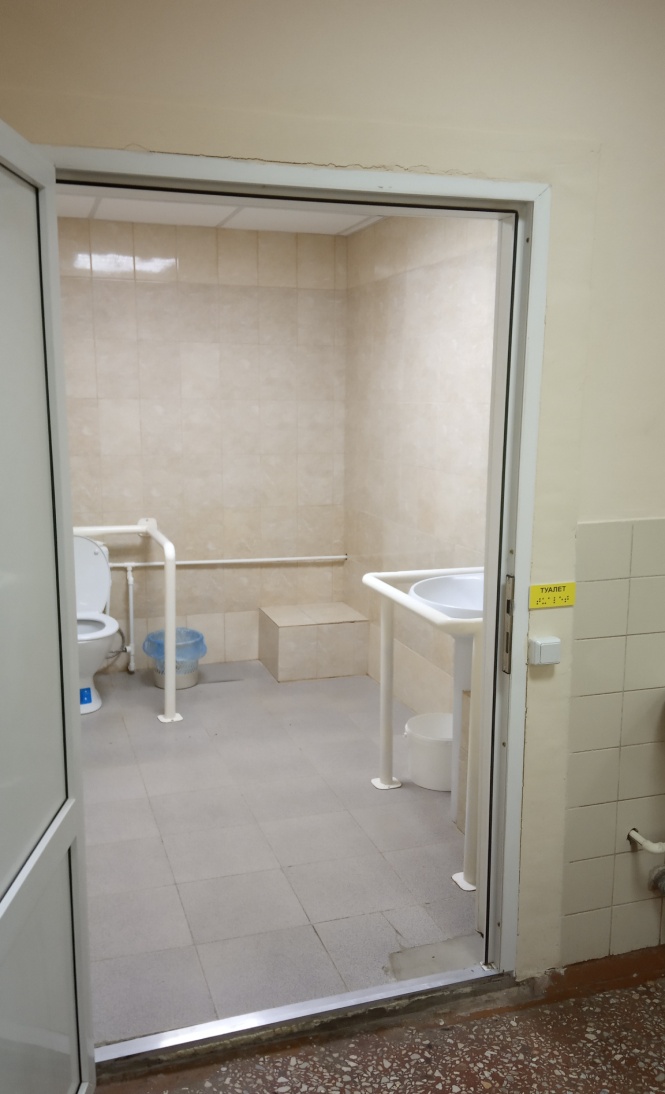 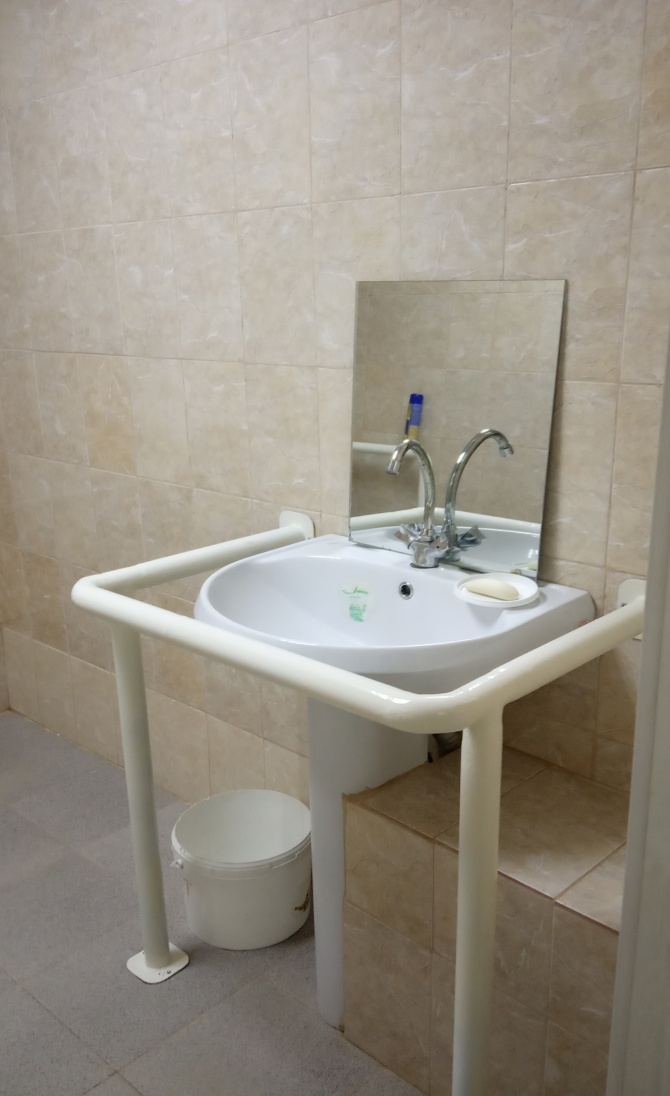 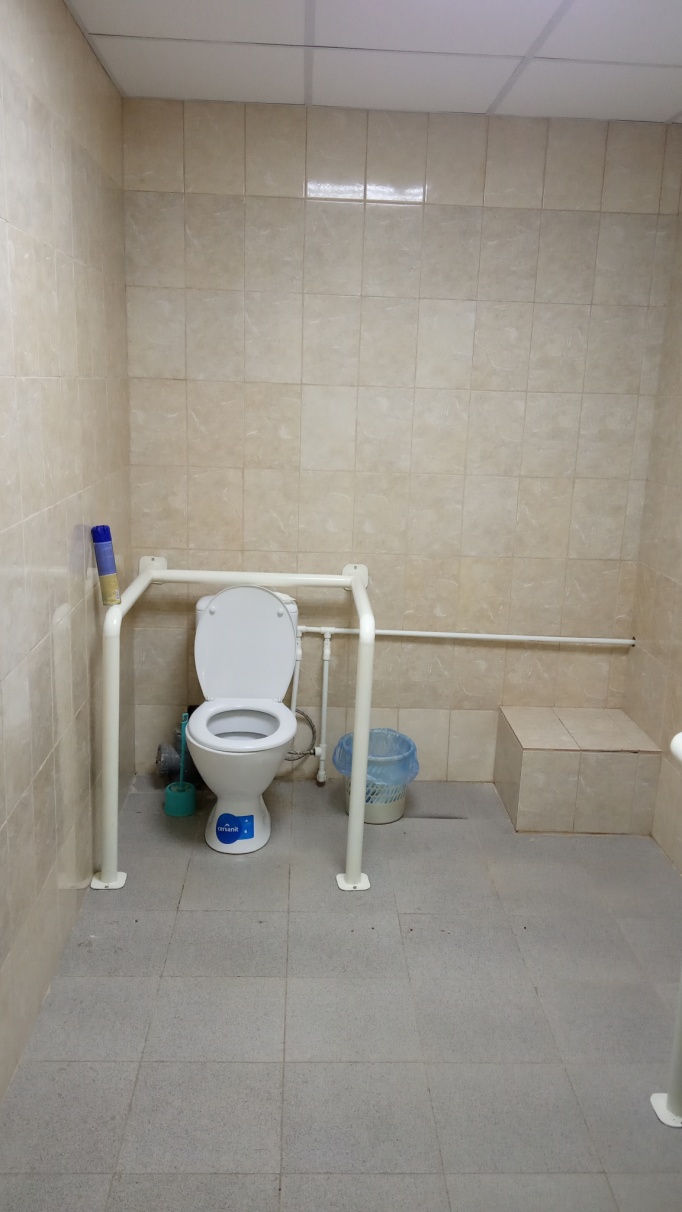 